Topical Administration GuidanceAdministering topical medication – Key Points:Check expiry date before useHighlight any short expiry dates as a reminder to all staffRecord the date opened and the calculated expiry on the medicine package/label. Some packaging does not allow for the pharmacy label to be placed on the product e.g. eye drops. In these circumstances the outer packaging will have to be endorsed with the date of opening. It is essential that the product remains in the outer packaging throughout duration of this treatment.Any product whose appearance suggests it may be unfit for use should be discarded.Use a Topical Medicines Application Record (TMAR) for recording administration of topical preparations and expiry date information for topical medications. A suggested topical medicines application record sheet is enclosed.Procedure for service users unable to apply their own prescribed topical medication:A Registered Nurse or Senior Care Assistant should complete a Topical Medicines Application Record (TMAR) for each topical medication prescribed. As it is a handwritten document it should be countersigned. Ideally this should include a body map.The TMAR should be kept in the resident’s room.The Care Assistant, Registered Nurse or Senior Care Assistant should sign the TMAR when they have applied a topical medicines in line with the prescription instructionsThe Medical Administration Record (MAR) chart should state “see TMAR chart”At the end of each 28 day cycle the TMAR should be attached to the corresponding MAR chart to provide a full record of administrationGloves should always be used when applying topical medicationTable of Suggested Expiry of Topical preparations from Date of OpeningNB Due to the lack of available evidence on generic expiry dates of creams/ointments the following expiry dates are suggestedSome products now show an expiry symbol. However, in the care home setting where storage conditions may be variable it is recommended that the above suggested expiry dates are followed.Any products whose appearance suggests it may be unfit for use should be discarded – irrespective of expiry date. If there is any doubt contact the community pharmacy/dispensary for advice.As a guide the following table shows the difference in suitable quantities of topical creams/ointments as opposed to topical corticosteroids for an adult:Special advice for administering topical corticosteroids:These should be applied no more frequently than twice daily and should be spread thinly. The length of cream or ointment expelled from a tube can be measured in “fingertip units” (the distance from the fingertip to the first crease of the finger in an adult index finger), One “fingertip unit” (approximately 500mg of cream or ointment) is enough to cover an area that is twice that of the flat adult handprint (palm and fingers). ¹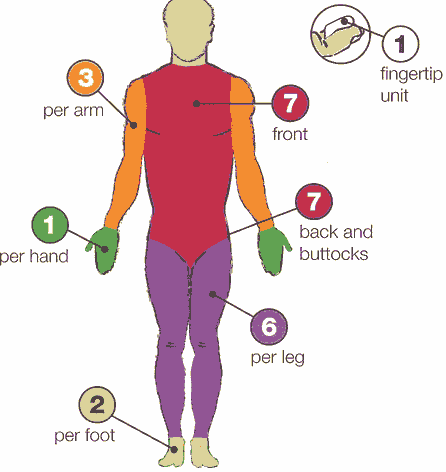 Resources:Continuing Professional Pharmacy Education (CPPE) Supporting Care Homes in Medicines Management April 2007 Expiry dates Sheffield care homes steering group 2010Topical Medicines Application Record SheetFormulation and packingSuggested expiry after opening unless otherwise stated by manufacturer and still within manufacturer’sexpiry dateRationaleTubs of creams/ointments1 monthThe contents are exposed and can become contaminatedTubs of creams/ointment decanted from bulk container1 month or seek community pharmacy or dispensary adviceAs above and decanting  from bulk container into another container could introduce contaminationTubs of cream specially made for individualSeek community pharmacy or dispensary adviceDependant on stability of productTubes of creams/ointments3 monthsClosed container, contents less exposed to environmentPump dispenser packs of creams/ointmentManufacturer’s expiryClosed container, contents not openly exposed to environmentAREA OF BODYCREAMS/OINTMENTSTwice daily applicationCREAMS/OINTMENTSTwice daily applicationCORTICOSTEROIDSSingle daily applicationCORTICOSTEROIDSSingle daily applicationPer WeekPer MonthPer WeekPer MonthFace15-30g60-120g8-15g30-60gBoth hands25-50g100-200g8-15g30-60gScalp50-100g200-400g8-15g30-60gBoth arms100-200g400-800g15-30g60-120gBoth legs100-200g400-800g50g200gTrunk400g1600g50g200gGroins and genitalia15-25g60-100g8-15g30-60gName of Resident:Name of Resident:Name of Resident:Name of Resident:Name of Resident:Name of Resident:D.O.B:Room No:Room No:GP:GP:Allergies:Name of Topical Preparation:Name of Topical Preparation:Name of Topical Preparation:Name of Topical Preparation:Name of Topical Preparation:Name of Topical Preparation:Name of Topical Preparation:Name of Topical Preparation:Name of Topical Preparation:Completed by:Completed by:Checked by:Site of application (mark on body map):Site of application (mark on body map):Site of application (mark on body map):Site of application (mark on body map):Site of application (mark on body map):Site of application (mark on body map):Site of application (mark on body map):Site of application (mark on body map):Site of application (mark on body map):Site of application (mark on body map):Site of application (mark on body map):Site of application (mark on body map):How to be applied e.g. thinly, liberally, use as a soap:How to be applied e.g. thinly, liberally, use as a soap:How to be applied e.g. thinly, liberally, use as a soap:How to be applied e.g. thinly, liberally, use as a soap:How to be applied e.g. thinly, liberally, use as a soap:How to be applied e.g. thinly, liberally, use as a soap:How to be applied e.g. thinly, liberally, use as a soap:How to be applied e.g. thinly, liberally, use as a soap:How to be applied e.g. thinly, liberally, use as a soap:How to be applied e.g. thinly, liberally, use as a soap:How to be applied e.g. thinly, liberally, use as a soap:How to be applied e.g. thinly, liberally, use as a soap:Frequency of application e.g. daily, after washing:Frequency of application e.g. daily, after washing:Frequency of application e.g. daily, after washing:Frequency of application e.g. daily, after washing:Frequency of application e.g. daily, after washing:Frequency of application e.g. daily, after washing:Frequency of application e.g. daily, after washing:Frequency of application e.g. daily, after washing:Frequency of application e.g. daily, after washing:Frequency of application e.g. daily, after washing:Frequency of application e.g. daily, after washing:Frequency of application e.g. daily, after washing:Month:Month:Start date:Start date:Start date:End date:End date:End date:Start day:Start day: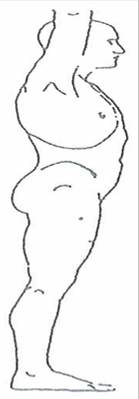 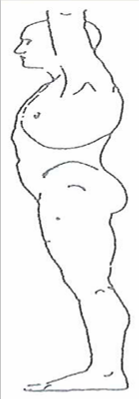 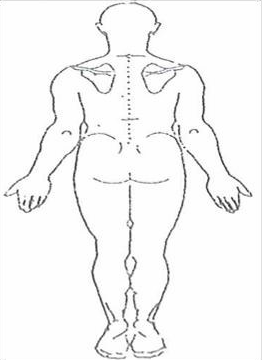 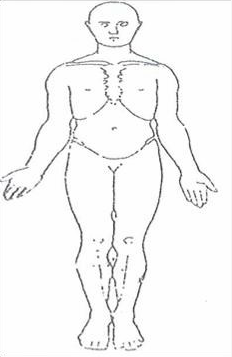 DateTimeTimeSignatureTimeTimeSignatureTimeTimeSignatureStorage e.g. fridgeStorage e.g. fridgeStorage e.g. fridgeStorage e.g. fridgeStorage e.g. fridgeStorage e.g. fridgeDate opened:Date opened:Date opened:Date opened:Expiry date after opening:Expiry date after opening: